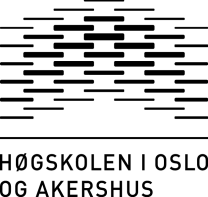                     Databehandleravtale  I henhold til personopplysningslovens § 13, jf. § 15 og personopplysningsforskriften kapittel 2.                                                                    mellom                                         …………..…………………………. (Org.nr……………..)                                                         behandlingsansvarlig                     <Behandlingsansvarlig er den som bestemmer formålet med behandlingen av                        personopplysninger og hvilke hjelpemidler som skal brukes>.                                                                        og                                         ……………………………………… (Org.nr……………..)                                                              databehandler                      <Databehandler er den som behandler personopplysninger på vegne av den                       behandlingsansvarlige. Databehandler behandler opplysningene til det formålet, og med                       det nivå av informasjonssikkerhet som er bestemt av den behandlingsansvarlige.                       Eksempel på virksomheter som er databehandler for HiOA: Questback, UiO (dersom de                       for eksempel lagrer forskningsdata for HiOA), UNINETT (Agresso, Public 360) og                       BiBSYS>.Tekst i kursiv skal fjernes og erstattes med relevant tekst, evt. velges ett av flere alternativer1. Avtalens parter1.1. ParterAvtalen inngås mellom behandlingsansvarlig:……………………………… (heretter kalt behandlingsansvarlig) og databehandler:…………………………………..(heretter kalt databehandler).1.2. KontaktpersonerKontaktperson hos behandlingsansvarlig:………………………………………………..Kontaktperson hos databehandler:…………………………………………………………....<Før opp navn, kontaktinformasjon og rolle>2. Avtalens hensikt Avtalens hensikt er å regulere rettigheter og plikter etter Lov av 14. april 2000 nr. 31 om behandling av personopplysninger (personopplysningsloven) og forskrift av 15. desember 2000 nr. 1265 (personopplysningsforskriften). Avtalen skal sikre at personopplysninger om de registrerte ikke brukes urettmessig eller kommer uberettigede i hende. Avtalen regulerer databehandlers bruk av personopplysninger på vegne av den behandlingsansvarlige, herunder innsamling, registrering, sammenstilling, lagring, utlevering eller kombinasjoner av disse. Avtalen omfatter alle databehandlers produkter og kundeforhold med behandlingsansvarlig.3. Formål Formålet med avtalen er å regulere behandlingen av personopplysninger som databehandleren gjør på vegne av den behandlingsansvarlige i forbindelse med ……………………………….. <Angi her grunnen for behandlingen, for eksempel navn på forskingsprosjekt eller administrativt system>.Følgende personopplysninger skal behandles:<Må fylles ut, og skal angi hvilke personopplysninger som skal behandles og hvorvidt disse personopplysningene er direkte identifiserbare eller avidentifiserte (dvs. om personopplysningene fremstår som anonyme, men hvor man faktisk kan gå tilbake og finne ut hvem informasjonen gjelder)>.Avtalen omfatter følgende behandlinger:<Må fylles ut, og skal angi hvilke behandlinger (innsamling, oppbevaring/lagring, bearbeiding, sletting osv.)som omfattes av avtalen. Eventuelle koblinger med andre datasett må være godkjent av behandlingsansvarlig. Unntak fra dette er om koblingene anonymiseres. Dersom formålet fremgår av andre avtaler, for eksempel kontrakter som er inngått mellom HiOA og behandlingsansvarlig/databehandler, kan det isteden henvises til disse avtalene når formålet for behandling av opplysningene skal beskrives>.Databehandleren kan kun behandle personopplysninger gjort tilgjengelig av behandlingsansvarlig til de formål som er bestemt av behandlingsansvarlig og i samsvar med de vilkår som fremgår av denne avtale:<Må fylles ut, og det skal angis hva personopplysningene skal brukes til>. Det skal fremgå klart av denne avtalen dersom databehandleren kan overlate personopplysninger til andre for oppbevaring, bearbeiding eller annen bruk, og underleverandør skal angis i avtalens punkt 5 annet avsnitt.Behandlingens formål kan ikke endres av noen av partene uten at ny avtale er signert. 4. Partenes ansvarsområde under personopplysningsloven med forskrifter    Behandlingsansvarlig er i henhold til Lov om behandling av personopplysninger å anse som behandlingsansvarlig, jf. loven § 2 nr. 4. Den behandlingsansvarlige har ansvar for å påse at krav, herunder krav til sikkerhet, som stilles i personopplysningsloven med forskrifter er oppfylt. Dette innebærer blant annet også at behandlingsansvarlig har ansvaret for å påse at kravene er oppfylt i forbindelse med oppbevaring og bruk av personopplysningene hos databehandleren, jf. loven § 15 og forskriften § 2-15.Behandlingsansvarlig har, med mindre annet er avtalt eller følger av lov, rett til tilgang til og innsyn i personopplysningene som behandles og systemene som benyttes til dette formål. Databehandler plikter å gi nødvendig bistand til dette.Databehandleren er å anse som databehandler etter personopplysningsloven § 2 nr. 5 og kan kun behandle personopplysninger tilgjengeliggjort av behandlingsansvarlig i henhold til denne avtale, jf. personopplysningsloven § 15. Eventuell annen bruk av personopplysningene skal i forkant avtales særskilt og skriftlig med behandlingsansvarlig.Databehandleren skal sikre at personopplysninger tilgjengeliggjort av behandlingsansvarlig holdes atskilt fra egne og andres opplysninger og tjenester, hvis ikke annet er skriftlig avtalt.Databehandler skal følge de rutiner og instrukser for behandlingen som behandlingsansvarlig til enhver tid har bestemt skal gjelde. 5. Bruk av underleverandørDersom en av partene engasjerer utenforstående (underleverandører) til å utføre ytelser som følger av denne avtalen, er parten fullt ansvarlig for utførelsen av disse ytelsene på samme måte som om han selv stod for utførelsen. Databehandleren skal sørge for at underleverandører undertegner og forplikter seg til å følge behandlingsansvarliges databehandleravtale.<Dersom underleverandør anvendes skal denne/disse angis her>:__________________________________________________________________________________________________________________________________________________________________________________________________________________________________________________6. Krav til informasjonssikkerhetDatabehandler skal oppfylle de krav til sikkerhetstiltak som stilles etter personopplysningsloven og personopplysningsforskriften, herunder særlig personopplysningslovens §§ 13 – 15 med forskrifter. Databehandlers system- og driftsdokumentasjon skal være tilgjengelig for behandlingsansvarlig ved forespørsel. <Er det nødvendig å legge inn spesielle krav til databehandler angis de her>: __________________________________________________________________________________________________________________________________________________________________________________________________________________________________________________Avviksmelding etter personopplysningsforskriftens § 2-6 skal skje ved at databehandler melder avviket til behandlingsansvarlig. Behandlingsansvarlig har ansvaret for at avviksmelding sendes Datatilsynet.7. SikkerhetsrevisjonerBehandlingsansvarlig skal avtale med databehandler at det gjennomføres sikkerhetsrevisjoner jevnlig for systemer og lignende som omfattes av denne avtalen.Revisjonen kan omfatte gjennomgang av rutiner, stikkprøvekontroller, mer omfattende stedlige kontroller og andre egnende kontrolltiltak.8. Taushetsplikt              Partene skal bevare taushet om alle konfidensielle opplysninger, noens personlige forhold,sikkerhetsmessige og forretningsmessige forhold, opplysninger som kan skade en av partene eller som kan utnyttes av utenforstående.Taushetsplikten gjelder partenes ansatte og andre som handler på partenes vegne i forbindelse med gjennomføringen av kontrakten. Alle ansatte skal ha undertegnet taushetserklæring.Partene plikter å ta de forholdsregler som er nødvendig for å sikre at materiale eller opplysninger ikke blir gjort kjent for andre i strid med dette punkt.Ansatte og andre som fratrer sin tjeneste hos en av databehandlerne skal pålegges taushet også etter fratredelse om forhold som nevnt over.Denne bestemmelsen gjelder også etter avtalens opphør.9. MisligholdMislighold foreligger dersom en av partene ikke oppfyller sine plikter etter denne avtalen og dette ikke skyldes forhold som den andre parten har ansvaret for eller risikoen for.Dersom en av partene ønsker å påberope seg mislighold, skal dette meddeles den andre parten skriftlig uten ugrunnet opphold.Ved mislighold kan den krenkede part holde tilbake sin motytelse, men ikke åpenbart mer enn det som synes påkrevd for å avhjelpe virkningene av misligholdet, og bare inntil forholdet er brakt i overensstemmelse med avtalen.Hvis det foreligger vesentlig mislighold, kan den andre parten – etter å ha gitt skriftlig varsel og rimelig frist til å bringe forholdet i orden – heve hele eller deler av avtalen med øyeblikkelig virkning og kreve erstatning for eventuelle tap dette har medført.10. Avtalens varighetAvtalen gjelder så lenge databehandler behandler personopplysninger på vegne av behandlingsansvarlig eller avtalen gjelder til ______________ Ved brudd på denne avtale eller personopplysningsloven kan behandlingsansvarlig pålegge databehandler å stoppe den videre behandlingen av opplysningene med øyeblikkelig virkning. Avtalen kan sies opp av begge parter med en gjensidig frist på ______, jf. punkt 11 i denne avtalen.11. Ved opphørVed opphør av denne avtalen plikter databehandler å tilbakelevere alle personopplysninger som er arkivverdige iht. arkivloven eller spesifisert av behandlingsansvarlig, og som omfattes av denne avtalen. Etter tilbakelevering (evt. etter godkjent avlevering til depot eller et bevarings- og kassasjonsvedtak) skal databehandler slette og/eller forsvarlig destruere sin kopi av personopplysningene. Ikke-arkivverdige personopplysninger som ikke er spesifisert av behandlingsansvarlig skal slettes og/eller forsvarlig destrueres. Dette gjelder også for eventuelle sikkerhetskopier. <Det bør spesifiseres hva som evt. skal leveres tilbake og på hvilken måte sletting og/eller destruksjon av kopier og/eller ikke-arkivverdige personopplysninger skal skje etter avtalens opphør>. _________________________________________________________________________________________________________________________________________________________________________________________________________________________________Databehandler skal skriftlig dokumentere at sletting og eller destruksjon av kopi og/eller ikke-arkivverdige personopplysninger er foretatt i henhold til avtalen innen rimelig tid etter avtalens opphør. Dokumentasjon på at sletting/destruksjon er gjennomført skal sendes behandlingsansvarlig.12. Meddelelser Meddelelser etter denne avtalen skal sendes skriftlig til:___________________________13. Lovvalg og vernetingPartenes rettigheter og plikter etter denne avtalen bestemmes i sin helhet av norsk rett. Eventuelle tvister som springer ut av denne avtalen skal behandles ved de ordinære domstoler. Oslo tingrett vedtas som verneting. Dette gjelder også etter opphør av avtalen.14. SigneringDenne avtale er undertegnet i 2- to- eksemplarer, hvorav hver part beholder 1- ett- eksemplar. <Behandlingsansvarlig: Rollen er i de fleste tilfeller delegert til linjeleder/leder for aktuelt tjenesteområde. Person med daglig behandlingsansvar skal ivareta behandlingsansvaret etter personopplysningloven innen sitt tjenesteområde og må ha myndighet til å ta avgjørelser. Rektor er behandlingsansvarlig på vegne av Høgskolen i Oslo og Akershus og signerer avtalen, dersom ansvaret ikke er delegert.    En databehandleravtale inngås som regel av en person med daglig behandlingsansvar. Eksempler på personer med daglig behandlingsansvar er: dekan/senterleder på fakultet/senter eller den som har fått delegert slik myndighet fra dekan/senterleder(i forskningsprosjekter) og linjeledere >.Oslo, den .................………………………….Oslo, den .................………………………….Behandlingsansvarlig (signatur)………………………………………………Databehandler (signatur)……………………………………………….Navn: ……………………………………….(med trykte bokstaver)Stilling:………………………………………Navn: ……………………………………….(med trykte bokstaver)Stilling:………………………………………